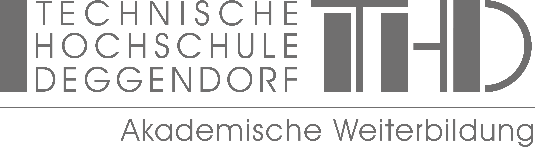 Bewertung der Bachelor- / MasterarbeitI. CHARAKTERISIERUNG DER ARBEITII. WISSENSCHAFTLICHER INHALTIV. WEITERE BEURTEILUNGAufgrund des wissenschaftlichen Inhalts wird die Note           vergeben(Gewichtsfaktor 0,7)Aufgrund der äußeren Form wird die Note           vergeben(Gewichtsfaktor 0,3)Gesamtnote:      Deggendorf,      					DozentBetreuer / in: Student / in:     Matrikelnr.: Titel der Arbeit:eingereicht am: Gesamtnote:      ArbeitsgebietCharakter der Arbeit MBA General Management Literaturstudie MBA UGF Master Management Feldstudie MA RCM Übersichtsarbeit mit kritischer Wertung MA MPM Fallstudie  MA DBE Machbarkeitsstudie MA WiPsy MA Cyber SecurityAufbau und Gliederung der ArbeitAusführung der Studie sehr gut sehr gut gut gut durchschnittlich durchschnittlich unterdurchschnittlich unterdurchschnittlich schlecht schlecht entfälltInhaltStudiendokumentation sehr reich formgerecht und ausführlich reich formgerecht, aber zu knapp durchschnittlich nicht formgerecht aber ausführlich unterdurchschnittlich nicht formgerecht und zu knapp arm entfälltKreativitätArbeitsstil (Selbständigkeit, Zielstrebigkeit, begleitendeDokumentation von Zwischenergebnissen, Teamfähigkeit) sehr hoch sehr gut hoch gut durchschnittlich durchschnittlich unterdurchschnittlich unterdurchschnittlich gering schlechtAnforderung, TiefeBetreuungsaufwand(dem Schwierigkeitsgrad entsprechend) sehr hoch geringer als zu erwarten hoch angemessen durchschnittlich unangemessen hoch unterdurchschnittlich geringLiteraturfassungTermineinhaltung umfassend eingehalten Im wesentlichen vollständig geringe Verzögerung vom
     Bearbeiter zu vertreten nicht vollständig, aber noch 
     akzeptabel größere Verzögerungen vom
     Bearbeiter zu vertreten mangelhaft ungenügend entfällt Verzögerung aus vom Bearbeiter
     nicht zu vertretenden sachlichen
     Gründen Verzögerung aus vom Bearbeiter
     nicht zu vertretenden persönlichen
     Gründen (Krankheit usw.)III. ÄUSSERE FORMAusdrucksweise, StilPräsentation(Zeitliche Einteilung, Visualisierung, Dramaturgie) sehr gut sehr gut gut gut durchschnittlich durchschnittlich unterdurchschnittlich unterdurchschnittlich schlecht entfälltGraphiken, VisualisierungFormelle Sorgfalt sehr gut sehr gut gut gut durchschnittlich durchschnittlich unterdurchschnittlich unterdurchschnittlich schlecht schlecht